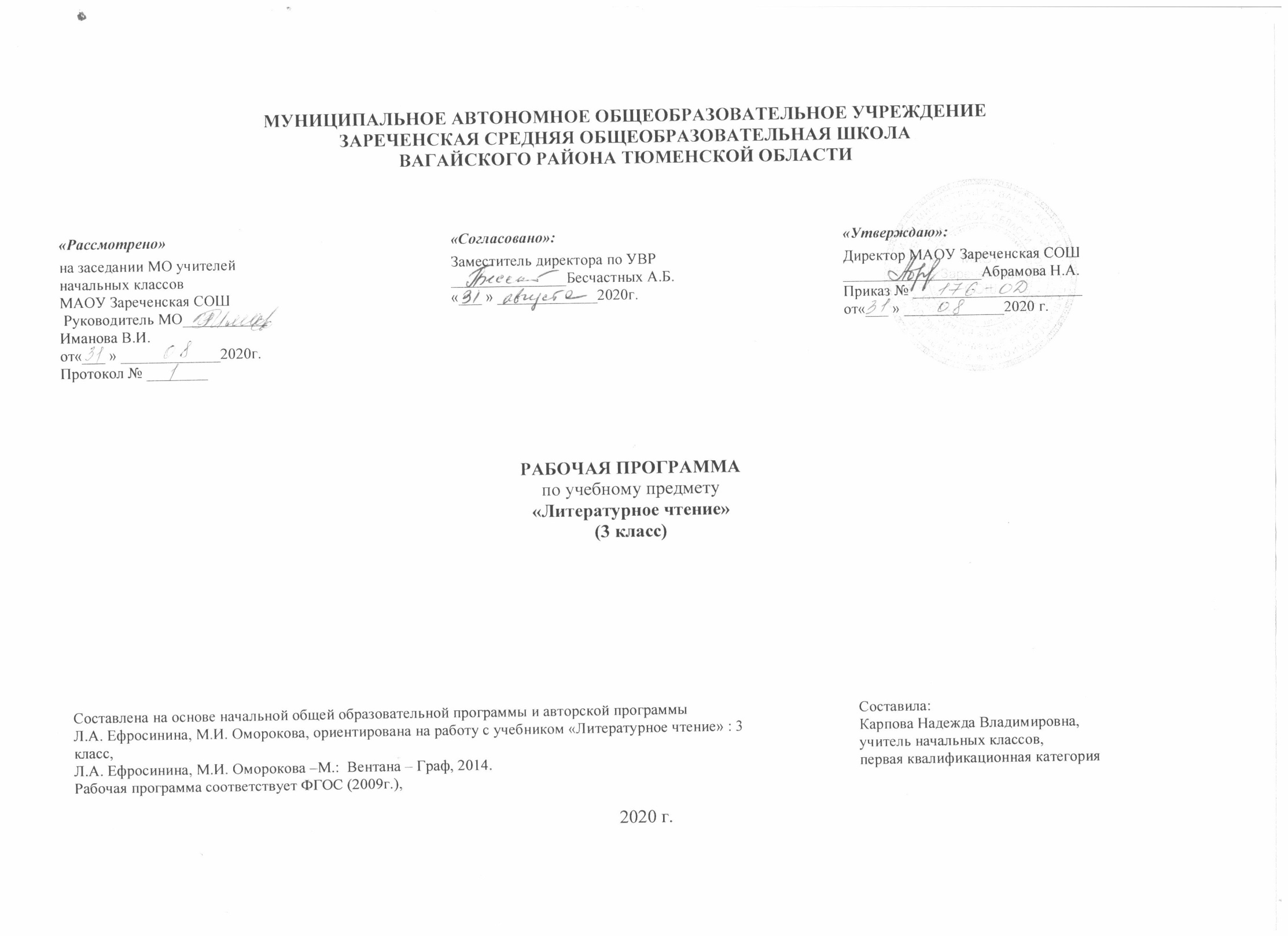                    1.Планируемые результаты изучения учебного предмета «Литературное чтение» 3 класс            Личностные результаты У третьеклассника  продолжится:1)        формирование основ российской гражданской идентичности, чувства гордости за свою Родину, российский народ и историю России, осознание своей этнической и национальной принадлежности; формирование ценностей многонационального российского общества; становление гуманистических и демократических ценностных ориентации;2)        формирование целостного, социально ориентированного взгляда на мир в его органичном единстве и разнообразии природы, народов, культур и религий;3)     формирование уважительного отношения к иному мнению, истории и культуре других народов;4) 	овладение начальными навыками адаптации в динамично изменяющемся и развивающемся мире;5)	принятие и освоение социальной роли обучающегося, развитие мотивов учебной деятельности и формирование личностного смысла учения;6)	развитие самостоятельности и личной ответственности за свои поступки, в том числе в информационной деятельности, на основе представлений о нравственных нормах, социальной справедливости и свободе;7)	формирование эстетических потребностей, ценностей и чувств;8)	развитие этических чувств, доброжелательности и эмоционально-нравственной отзывчивости, понимания и сопереживания чувствам других людей;9)        развитие навыков сотрудничества со взрослыми и сверстниками в разных социальных ситуациях, умения не создавать конфликтов и находить выходы из спорных ситуаций;10)        формирование установки на безопасный, здоровый образ жизни, наличие мотивации к творческому труду, работе на результат, бережному отношению к материальным и духовным ценностям.            Метапредметные результаты У третьеклассника  продолжится:1)	овладение способностью принимать и сохранять цели и задачи учебной деятельности, поиска средств ее осуществления;2)	освоение способов решения проблем творческого и поискового характера;3)	формирование умения планировать, контролировать и оценивать учебные действия в соответствии с поставленной задачей и условиями ее реализации; определять наиболее эффективные способы достижения результата;4)	формирование умения понимать причины успеха/неуспеха учебной деятельности и способности конструктивно действовать даже в ситуациях неуспеха;5)	освоение начальных форм познавательной и личностной рефлексии;6)	использование знаково-символических средств представления информации для создания моделей изучаемых объектов и процессов, схем решения учебных и практических задач;7)	активное использование речевых средств и средств информационных и коммуникационных технологий для решения коммуникативных и познавательных задач;8)        использование различных способов поиска (в справочных источниках и открытом учебном информационном пространстве сети Интернет), сбора, обработки, анализа, организации, передачи и интерпретации информации в соответствии с коммуникативными и познавательными задачами и технологиями учебного предмета; в том числе умение вводить текст с помощью клавиатуры, фиксировать (записывать) в цифровой форме измеряемые величины и анализировать изображения, звуки, готовить свое выступление и выступать с аудио-, видео- и графическим сопровождением; соблюдать нормы информационной избирательности, этики и этикета;9)        овладение навыками смыслового чтения текстов различных стилей и жанров в соответствии с целями и задачами; осознанно строить речевое высказывание в соответствии с задачами коммуникации и составлять тексты в устной и письменной формах;10)	овладение логическими действиями сравнения, анализа, синтеза, обобщения, классификации по родовидовым признакам, установления аналогий и причинно-следственных связей, построения рассуждений, отнесения к известным понятиям;11)	готовность слушать собеседника и вести диалог; готовность признавать возможность существования различных точек зрения и права каждого иметь свою; излагать свое мнение и аргументировать свою точку зрения и оценку событий;12)	определение общей цели и путей ее достижения; умение договариваться о распределении функций и ролей в совместной деятельности; осуществлять взаимный контроль в совместной деятельности, адекватно оценивать собственное поведение и поведение окружающих;13)	готовность конструктивно разрешать конфликты посредством учета интересов сторон и сотрудничества;14)	овладение начальными сведениями о сущности и особенностях объектов, процессов и явлений действительности (природных, социальных, культурных, технических и др.) в соответствии с содержанием конкретного учебного предмета;15)	овладение базовыми предметными и межпредметными понятиями, отражающими существенные связи и отношения между объектами и процессами;16)	умение работать в материальной и информационной среде начального общего образования (в том числе с учебными моделями) в соответствии с содержанием конкретного учебного предмета.           Предметные результаты У третьеклассника  продолжится:1)	понимание литературы как явления национальной и мировой культуры, средства сохранения и передачи нравственных ценностей и традиций;2)	осознание значимости чтения для личного развития; формирование представлений о мире, российской истории и культуре, первоначальных этических представлений, понятий о добре и зле, нравственности; успешности обучения по всем учебным предметам; формирование потребности в систематическом чтении;3)	понимание роли чтения, использование разных видов чтения (ознакомительное, изучающее, выборочное, поисковое); умение осознанно воспринимать и оценивать содержание и специфику различных текстов, участвовать в их обсуждении, давать и обосновывать нравственную оценку поступков героев;4)	достижение необходимого для продолжения образования уровня читательской компетентности, общего речевого развития, т.е. овладение техникой чтения вслух и про себя, элементарными приемами интерпретации, анализа и преобразования художественных, научно-популярных и учебных текстов с использованием элементарных литературоведческих понятий;5)	способности  самостоятельно выбирать интересующую литературу; пользоваться справочными источниками для понимания и получения дополнительной информации».2.Содержание программы учебного предмета (136 часов)Круг чтения. Учебный материал  для чтения и обсуждения в классе.Произведения устного народного творчества русского народа и других народов. Стихотворные и прозаические произведения отечественных и зарубежных писателей. Художественные и научно-популярные рассказы и очерки. Справочная литература: словари, детские энциклопедии, книги-справочники.Основные разделыУстное народное творчество. Пословицы, скороговорки, загадки, русские народные сказки («Самое дорогое», «Про Ленивую и Радивую», «Дочь – семилетка», «Царевич Нехитёр – Немудёр»); былины («Добрыня и Змея», «Илья Муромец и Соловей – разбойник», «Алёша Попович и Тугарин Змеёвич», «Вольга и Микула»).Басни. Эзоп «Лисица и виноград»; И. А. Крылов «Лиса и виноград», «Ворона и лисица».Произведения А. С. Пушкина «У лукоморья дуб зелёный» (отрывок), «Сказка о царе Салтане…», стихи («Вот север тучи нагоняя…», «Зимний вечер», «Няне»); Н. Г. Паустовский «Сказки пущкина».Стихи русских поэтов. Ф. И. Тютчев «Есть в осени первоначальной…», «Чародейкою зимою..»; А. Майков «Осень», А. А. Фет «Мама! Глянь – ка из окошка…», «Кот поёт, глаза прищуря..»; И. С. Никити н «Русь», «Утро»; И. З. суриков «Детство»; С. И. Дрожжин «Привет», «Зимний день».Произведения Л. Н. Толского «Два брата», «белка и Волк», «Лебеди», «Прыжок», «Зайцы», «Как боролся русский богатырь».Произведения Н. А. Некрасова «Крестьянские дети» (отрывок), «Мороз – воевода» (отрывок), «Мужичок с ноготок» (отрывок), «Славная осень! Здоровый, ядрёный…»; К. И. Чуковский «мужичок с ноготок»; «О стихах Н. А. Некрасова».Произведения А. П. Чехова. Рассказы «Степь», «Ванька». Н. С. Шер «О рассказах А. П. Чехова».Произведения Д. Н. Мамина – Сибиряка «Умнее всех», «Приёмыш». Произведения А. И. Куприна «Синяя звезда», «Барбос и Жулька».Произведения С. А. Есенина «Стихи о Родине» (отрывки), «Я покинул родной дом…», «Нивы сжаты, рощи голы..», «Стихи о берёзе» (отрывки), «Берёза», «Бабушкины сказки».Произведения К. Г. Паустовского «Стальное колечко», «Кот – ворюга», «Какие бывают дожди».Произведения С. Я. Маршака «Урок родного языка», «Ландыш»; В. Субботин «С Маршаком».Рассказы Л. Пантелеева «Честное слово», «Камилл и учитель».Произведения А. Гайдара «Горячий камень» (в сокращении), «Тимур и его команда» (отрывок); С. В. Михалков «Аркадий Гайдар». К. Г. Паустовский «Об Аркадии Петровиче Гайдаре».Произведения М. М. Пришвина «Моя Родина», «Выскочка», «Жаркий час»; В. Чалмаева «Воспоминания о М. М. Пришвине».Произведения зарубежных писателей Ш Перро «Подарки феи»; Ц. Топелиус «Солнечный Луч в ноябре»; Дж. Лондон «Волк», Э. Сетон – Томпсон «Чинк» (в сокращении).3.Тематическое распределение часов по предмету «Литературное чтение»№ урокаТема урокаКолич часов№ урокаТема урока1Загадки. Какие бывают загадки. Загадка-сказка. В. Даль «Старик-годовик».12Пословицы. Какие бывают пословицы. Дополнительное чтение.Загадки, пословицы.13,4*Русские народные сказки. «Самое дорогое», «Про Ленивую и Радивую».25Слушание и работа с детскими книгами. Сказки о животных. Дополнительное чтение. Русские народные сказки. «Лиса и КотофейИваныч», «Дрозд Еремеевич».16Сказки с загадками. «Дочь-семилетка». Русская народная сказка.17Волшебные сказки.«Царевич Нехитёр-Немудёр». Русская народная сказка. О присказках.18Слушание и работа с детскими книгами. Дополнительное чтение. Русские народные сказки. «Елена Премудрая», «Умная внучка» (в пересказе А. Платонова), ненецкая сказка «Хозяин ветров», чукотская сказка «Девушка и Месяц».19Скороговорки. Потешки. Повторение: малые жанры фольклора.110Урок-обобщение по разделу («Проверьте себя»).111Былины.112-15*«Добрыня и Змея»,«Илья Муромец и Соловей-разбойник», «Алёша Попович и Тугарин Змеёвич», «Вольга и Микула».416Слушание и работа с детскими книгами. Былины. Дополнительное чтение. «Про Добрыню Никитича и Змея Горыныча», «Первый бой Ильи Муромца», «Алёша Попович».117Урок-обобщение по теме «Былины» («Проверьте себя»)118-19Эзоп «Ворон и Лисица», И. А. Крылов «Ворона и Лисица» 220Дополнительное чтение И. А. Крылов  «Волк и ягнёнок»121Слушание и работа с детскими книгами122Обобщение по разделу.  Проверь себя123Отрывок из поэмы «Руслан и Людмила». «У лукоморья дуб зелёный...».124*Отрывок из поэмы «Руслан и Людмила». Дополнительное чтение. «Бой Руслана с гигантской головой».125«Сказка о царе Салтане...».126*«Сказка о царе Салтане...» (окончание).127Слушание и работа с детской книгой. К.Г. Паустовский. «Сказки Пушкина». Дополнительное чтение. А.С. Пушкин. «Сказка о попе и о работнике его Балде», «Сказка о мёртвой царевне и о семи богатырях».Э. Бабаев. «Там лес и дол видений полны...».128А.С. Пушкин. «Вот север, тучи нагоняя...», «Зимний вечер».129А.С. Пушкин. «Няне».130Урок-обобщение по разделу («Проверьте себя»).131Ф.И. Тютчев. «Есть в осени первоначальной...», «Чародейкою зимою...»132А.Н. Майков. «Осень».133А.А. Фет. «Мама! Глянь-ка из окошка...», «Кот поёт, глаза прищуря...»134*Слушание и работа с детской книгой. Стихи русских поэтов.Дополнительное чтение. И.А. Бунин. «Листопад».135Урок-обобщение по разделу («Проверьте себя»).136«Два брата» (сказка), «Белка и волк» (басня).137Слушание и работа с детскими книгами. Дополнительное чтение. Л.Н. Толстой. «Работник Емельян и пустой барабан».138Научно-познавательные и художественные рассказы. «Лебеди», «Зайцы».139Дополнительное чтение. «Лев и собачка».140 Разножанровые произведения. Рассказ «Прыжок». Былина «Как боролся русский богатырь».141, 42,43Слушание и работа с детской книгой. Книги Л.Н. Толстого. Дополнительное чтение: «Ореховая ветка».А. Сергеенко «Как Л.Н. Толстой рассказывал сказку об огурцах».344Урок-обобщение по разделу («Проверьте себя»).145Стихи Н.А. Некрасова о детях.«Крестьянские дети» (отрывок). «Мужичок с ноготок» (отрывок). К.И. Чуковский «Мужичок с ноготок».146Слушание и работа с детской книгой.Дополнительное чтение. Н.А. Некрасов. «Крестьянские дети» (в сокращении).147Стихи Н.А. Некрасова о природе«Славная осень...». Дополнительное чтение. «Зелёный Шум». К.И. Чуковский. «Зелёный Шум».148Стихи Н.А. Некрасова о природе. «Мороз-воевода» (отрывок из поэмы «Мороз, Красный нос»).149Слушание и работа с детской книгой.К.И. Чуковский. «О стихах Н.А. Некрасова». Дополнительное чтение. Н.А. Некрасов. «Саша», «Перед дождём».150Урок-обобщение по разделу («Проверьте себя»).151Повесть «Степь» (отрывок). Дополнительное чтение. А.П. Чехов. «Белолобый»; И.С. Тургенев. «Лес и степь».152А.П. Чехов. «Ванька». Дополнительное чтение. Н.С. Шер. «О рассказах А.П. Чехова».153Слушание и работа с детскими книгами. Книги о животных.Дополнительное чтение. Л. Андреев. «Кусака».154Урок-обобщение по разделу («Проверьте себя»).155Ш. Перро. «Подарки феи».156Ц. Топелиус «Солнечный Луч в ноябре». 157*Урок-утренник «В мире сказок».158-60Слушание и работа с детскими книгами. Дополнительное чтение. Ц. Топелиус. «Зимняя сказка».Б.Гримм «Умная дочь крестьянская»361Контрольный урок162И.С. Никитин. «Русь».163И.С. Никитин. «Утро».164Повторение и обобщение изученного165И.3. Суриков. «Детство».166С.Д. Дрожжин. «Привет», «Зимний день».167Слушание и работа с детскими книгами. Дополнительное чтение. Ф.Н. Глинка. «Москва».168*Урок-обобщение по разделу («Проверьте себя»).169Рассказ «Приёмыш».170Рассказ «Приёмыш» (продолжение).171Сказка «Умнее всех».172Слушание и работа с детской книгой.Дополнительное чтение. Рассказ Д.Н. Мамина-Сибиряка«Постойко».173Рассказ Д.Н. Мамина -Сибиряка «Постойко» (окончание).174Урок-обобщение по разделу («Проверьте себя»).175Произведения А.И. Куприна. Рассказ «Синяя звезда».176-78Произведения А.И. Куприна. Рассказ «Синяя звезда» (продолжение).379-82Произведения А.И. Куприна. Рассказ «Барбос и Жулька».483*Рассказ «Барбос и Жулька» (окончание). Дополнительное чтение. «Собачье счастье».184Слушание и работа с детскими книгами о животных.Дополнительное чтение. «Ю-ю».185Урок-обобщение по разделам «Произведения Д.Н. Мамина-Сибиряка», «Произведения А.И. Куприна» («Проверьте себя»).186Стихи С.А. Есенина. Стихи о Родине (отрывки); «Я покинул родимый дом...».187Стихи С.А. Есенина. «Нивы сжаты, рощи голы...».188Стихи С.А. Есенина. «Берёза». Дополнительное чтение. Стихи о берёзе (отрывки).189Стихи С.А. Есенина. «Бабушкины сказки».190*Слушание и работа с детскими книгами стихов русских поэтов. Дополнительное чтение. С.А. Есенин. «Топи да болота...», «Сыплет черёмуха снегом...»; И.С. Тургенев. «Деревня».191Урок-обобщение по разделу («Проверьте себя»).192Стихи русских поэтов.193 Сказка «Стальное колечко».194Сказка «Стальное колечко» (продолжение).195Сказка «Стальное колечко» (окончание).196Юмористические рассказы. К.Г. Паустовский «Кот-ворюга».197Научно-познавательные рассказы. К.Г. Паустовский «Какие бывают дожди».198Дополнительное чтение. «Заячьи лапы».199, 100Слушание и работа с книгами К.Г. Паустовского.Дополнительное чтение. «Тёплый хлеб».2101Слушание и работа с детскими книгами о природе и животных. Дополнительное чтение. В.П. Астафьев «Стрижонок Скрип».1102Слушание и работа с детскими книгами о природе и животных. Дополнительное чтение. И.С. Тургенев.«Воробей», «Перепёлка».1103Урок-обобщение по разделу («Проверьте себя»).1104 «Моя любимая книга».1105Произведения С.Я. Маршака. Стихотворение«Урок родного языка».1106Произведения С.Я. Маршака. Стихотворение«Ландыш».1107Слушание и работа с книгами С.Я. Маршака. Дополнительное чтение. Пьеса-сказка «Кошкин дом».1108*Урок-обобщение по разделу «Произведения и книгиС.Я. Маршака»; В. Субботин. «С Маршаком».1109Произведения Л. Пантелеева о детях. Рассказ «Честное слово».1110*Произведения Л. Пантелеева о детях. Рассказ «Честное слово».1111Исторические рассказы Л. Пантелеева. Рассказ «Камилл и учитель».1112*Исторические рассказы Л. Пантелеева. Рассказ «Камилл и учитель».1113Слушание и работа с детской книгой.Дополнительное чтение. «Фенька», «Новенькая».1114Урок-обобщение по разделу («Проверьте себя»).1115Произведения А.П. Гайдара о детях. Рассказ «Горячий камень».1116, 117Произведения А.П. Гайдара о детях. Повесть «Тимур и его команда» (отдельные главы).2118Стихотворение С.В. Михалкова «Аркадий Гайдар».Очерк К.Г. Паустовского «Об Аркадии Петровиче Гайдаре».Дополнительное чтение. С.В. Михалков. «Ошибка».1119*Слушание книг о детях и работа с ними. Дополнительное чтение. В.Ю. Драгунский. «Девочка на шаре».1120Произведения М.М. Пришвина. Очерк «Моя Родина». 1121*Произведения М.М. Пришвина о животных. Дополнительное чтение. Рассказ «Двойной след».1122Произведения М.М. Пришвина о животных. Рассказ «Выскочка».1123Рассказ-описание «Жаркий час». 1124*В. Чалмаев. «Воспоминания о М.М. Пришвине».1125Слушание и работа с детскими книгами о природе.Дополнительное чтение. В.В. Бианки. «По следам».1126*Урок-обобщение по разделу («Проверьте себя»).1127, 128 Дж. Лондон. «Волк».2129*Дж. Лондон. «Волк» (окончание).1130Э. Сетон-Томпсон. «Чинк».1131Э. Сетон-Томпсон. «Чинк».1132*Э. Сетон-Томпсон. «Чинк».1133Слушание и работа с детскими книгами зарубежных писателей. Дополнительное чтение. Дж. Чиарди. «Джон Джей Пленти и кузнечик Дэн».1134*Урок-обобщение по разделу («Проверьте себя»).1135Комплексная разноуровневая контрольная работа (один из вариантов).1136«Летнее чтение».1